Минобразование Ростовской области направляет письмо Роспотребнадзора и Минпросвещения России от 12.08.2020 № 02/16587-2020-24/ № ГД-1192/03 об организации работы общеобразовательных организаций в 2020-2021 учебном году в штатном режиме с учетом особенностей в связи с эпидемиологической ситуацией по распространению новой коронавирусной инфекции COVID-19 и просит информировать руководителей общеобразовательных организаций.Дополнительно минобразование Ростовской области с учетом мнений и предложений «рабочих групп» муниципальных органов, осуществляющих управление в сфере образования, по итогам онлайн-совещания «Директорский час» от 30.07.2020 об исполнении требований постановления Главного государственного санитарного врача Российской Федерации от 30.06.2020 № 16 в части исполнения пункта 3.2. рекомендует предусмотреть следующее:- закрепление за каждым классом отдельного учебного кабинета,                           в котором дети обучаются по всем учебным предметам, за исключением занятий, требующих специального оборудования; перечень учебных предметов, освоение которых требует специального оборудования, определяет общеобразовательная организация исходя из имеющихся условий (например, информатика, иностранные языки, физическая культура, изобразительное искусство, трудовое обучение, технология, физика, химия и др.);- разработку с учетом условий школы «веерного» (ступенчатого) пропускного режима (смещение на установленное школой время начала занятий для параллелей или отдельных групп классов), за исключением групп детей, находящихся на подвозе в школу;- разработку расписания уроков, перемен, составленных с целью минимизации контактов обучающихся с учетом возможностей школы; - сокращение продолжительности уроков с 45 минут до 40 минут (1 классы – в соответствии с требованиями п. 10.10 СанПиН 2.4.2.2821-10); - использование на уровне среднего общего (при необходимости основного общего) образования очной формы обучения с применением дистанционных образовательных технологий в той мере, в какой необходимо конкретной школе, чтобы в связи со смещением начала уроков не продлевать время их окончания и минимизировать по возможности контакты классных коллективов между собой (например, один час из выделенных двух часов и более на учебный предмет в учебном плане перевести в дистанционную форму, предусмотрев в рабочей программе учителя «дистанционный» час на закрепление, повторение, решение задач и т.д.);- учет самостоятельных форм работы обучающихся на уровне среднего общего (при необходимости основного общего) образования в период применения дистанционных образовательных технологий таким образом, чтобы минимизировать работу детей непосредственно за компьютером; - планирование с целью освоения основных образовательных программ в полном объеме очного обучения по учебным предметам на уровне начального общего и основного общего образования, на изучение которых выделено по 1 часу в неделю и менее в учебном плане, а также по трудовому обучению, технологии и другим предметам, требующим очного присутствия школьников;- планирование реализации индивидуального проекта на уровне среднего общего образования с использованием дистанционных образовательных технологий  и установочных очных занятий;    - использование при благоприятных погодных условиях территории школы, предварительно подготовленной, для проведения уроков по специальному графику за пределами школьного здания по учебным предметам, определяемым школой самостоятельно;- планирование проведения внеурочной деятельности на пришкольной территории (вне здания школы) при наличии условий; в сетевых, дистанционных формах при минимизации работы за компьютером; во время школьных каникул.Минобразование Ростовской области рекомендует принять исчерпывающие меры и данный вопрос взять под личный контроль.Информацию о принятых мерах минобразование Ростовской области просит направить по системе электронного документооборота и делопроизводства «Дело» главному специалисту отдела общего образования Дадаш Е.А. в срок до 18.09.2020. Дадаш Елена Александровна+7 (863) 240-96-94 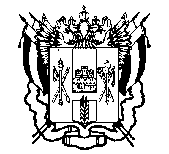 ПРАВИТЕЛЬСТВО  РОСТОВСКОЙ  ОБЛАСТИМИНИСТЕРСТВООБЩЕГО  И  ПРОФЕССИОНАЛЬНОГООБРАЗОВАНИЯРОСТОВСКОЙ ОБЛАСТИ(минобразование Ростовской области)пер. Доломановский, . Ростов-на-Дону, 44082тел.   (86) 240-4-97  факс (86) 267-86-44E-: min@rostobr.ruhttp://www.rostobr.ru[REGNUMDATESTAMP]  на № 24/3.1-12160 от 19.08.2020Главаммуниципальных районови городских округовМинистр[SIGNERSTAMP1]Л.В. Балина